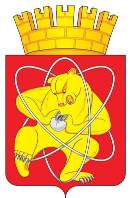 Городской округ «Закрытое административно – территориальное образование  Железногорск Красноярского края»АДМИНИСТРАЦИЯ ЗАТО г. ЖЕЛЕЗНОГОРСКПОСТАНОВЛЕНИЕ      24.04.2024                                                                                               № 663г. ЖелезногорскО внесении изменений в постановление Администрации ЗАТО г. Железногорск от 30.01.2013 № 158 «Об утверждении Примерного положения о системе оплаты труда работников муниципальных казенных учреждений, осуществляющих деятельность в сфере молодежной политики»В соответствии с Трудовым кодексом Российской Федерации, постановлением Администрации ЗАТО г. Железногорск от 10.06.2011 № 1011 «Об утверждении Положения о системах оплаты труда работников муниципальных учреждений ЗАТО Железногорск», Уставом ЗАТО Железногорск, ПОСТАНОВЛЯЮ:1. Внести в постановление Администрации ЗАТО г. Железногорск от 30.01.2013 № 158 «Об утверждении Примерного положения о системе оплаты труда работников муниципальных казенных учреждений, осуществляющих деятельность в сфере молодежной политики» следующие изменения:1.1. Пункт 6.10 раздела 6 приложения к Постановлению изложить в новой редакции:«Выплаты стимулирующего характера, за исключением персональных выплат, выплат по итогам работы,  выплат за выполнение заданий особой важности и сложности, инициативность и специальной краевой выплаты, руководителю учреждения и его заместителю устанавливаются ежеквартально по результатам оценки результативности и качества деятельности учреждения в предыдущем квартале и выплачиваются ежемесячно.».1.2. Пункт 6.11 раздела 6 приложения к Постановлению дополнить подпунктом 6.11.6 следующего содержания:«Выплаты за выполнение заданий особой важности и сложности, инициативность устанавливаются руководителю учреждений, его заместителю  за своевременное и качественное исполнение заданий, проявленную при этом инициативу, с учетом обеспечения задач и функций учреждения и исполнения должностных обязанностей.Выплаты за выполнение заданий особой важности и сложности, инициативность руководителю учреждения устанавливаются на основании его ходатайства в адрес Главы ЗАТО г. Железногорск, предварительно согласованного с курирующим деятельность учреждения заместителем Главы ЗАТО г. Железногорск, включающего оценку выполнения задания.Оценка выполнения заданий особой важности и сложности, инициативность заместителя руководителя осуществляется руководителем учреждения с изданием приказа об установлении выплаты за выполнение заданий особой важности и сложности.Выплаты за выполнение заданий особой важности и сложности, инициативность руководителю учреждений, его заместителю устанавливаются в сумме, не превышающей размера должностного оклада (без учета районного коэффициента и процентной надбавки к заработной плате за стаж работы в районах Крайнего Севера и приравненных к ним местностях, в иных местностях края с особыми климатическими условиям).».1.3. Приложение № 6 к Примерному положению изложить в новой редакции согласно приложению № 1 к настоящему постановлению.2. Отделу управления проектами и документационного, организационного обеспечения деятельности Администрации ЗАТО г. Железногорск (В.Г. Винокурова) довести до сведения населения настоящее постановление через газету «Город и горожане».3. Отделу общественных связей Администрации ЗАТО г. Железногорск (И.С. Архипова) разместить настоящее постановление на официальном сайте Администрации ЗАТО г. Железногорск в информационно-телекоммуникационной сети «Интернет». 4. Контроль над исполнением настоящего постановления оставляю за собой. 5. Настоящее постановление вступает в силу после его официального опубликования.Глава ЗАТО г. Железногорск                                                              Д.М. ЧернятинПриложение № 1к ПостановлениюАдминистрации ЗАТО г. Железногорскот 24.04.2024 г. № 663Приложение № 6к Примерному положениюУСЛОВИЯ И РАЗМЕРЫ ВЫПЛАТЫ РУКОВОДИТЕЛЮ И ЕГО ЗАМЕСТИТЕЛЮ ЗА КАЧЕСТВО ВЫПОЛНЯЕМЫХ РАБОТ, КРИТЕРИИ ОЦЕНКИ РЕЗУЛЬТАТИВНОСТИ И КАЧЕСТВА ДЕЯТЕЛЬНОСТИ УЧРЕЖДЕНИЯНаименование должностиКритерии оценки результативности и качества деятельности учрежденийУсловияУсловияРазмер к окладу (должностному окладу) в процентахНаименование должностиКритерии оценки результативности и качества деятельности учрежденийнаименованиеиндикаторРазмер к окладу (должностному окладу) в процентах12345Руководитель, заместитель руководителяответственное отношение к своим обязанностямотсутствие обоснованных зафиксированных замечаний к руководителю со стороны контролирующих органов, учредителя, гражданотсутствие предписаний контрольных (надзорных) органов, замечаний45Руководитель, заместитель руководителяответственное отношение к своим обязанностямотсутствие обоснованных зафиксированных замечаний к руководителю со стороны контролирующих органов, учредителя, гражданналичие предписаний контрольных (надзорных) органов, замечаний и принятие своевременных мер по их исполнению / устранению35Руководитель, заместитель руководителяответственное отношение к своим обязанностямотсутствие обоснованных зафиксированных замечаний к руководителю со стороны контролирующих органов, учредителя, гражданналичие предписаний контрольных (надзорных) органов, замечаний и отсутствие мер по их исполнению /  устранению0Руководитель, заместитель руководителяответственное отношение к своим обязанностямпроведение мероприятий по энергосбережению и ежемесячного мониторинга энергоресурсов в сравнении с соответствующим периодом прошлого годаналичие мероприятий, мониторинга10Руководитель, заместитель руководителяответственное отношение к своим обязанностямпроведение мероприятий по энергосбережению и ежемесячного мониторинга энергоресурсов в сравнении с соответствующим периодом прошлого годаотсутствие мероприятий, мониторинга0Руководитель, заместитель руководителяисполнение муниципального заданиявыполнение показателей, установленных муниципальным заданием86,7 - 94,9%45Руководитель, заместитель руководителяисполнение муниципального заданиявыполнение показателей, установленных муниципальным заданием95 и более %65Руководитель, заместитель руководителяметодическая деятельность учрежденияпроведение методических совещаний/семинаровколичество совещаний / семинаров - от 1 до 320Руководитель, заместитель руководителяметодическая деятельность учрежденияпроведение методических совещаний/семинаровсвыше 330Руководитель, заместитель руководителярасширение масштаба деятельности учрежденияпривлечение организаций города, края, России в мероприятия учреждения, наличие соглашений, договоров о совместной деятельностиколичество организаций - от 1 до 535Руководитель, заместитель руководителярасширение масштаба деятельности учрежденияпривлечение организаций города, края, России в мероприятия учреждения, наличие соглашений, договоров о совместной деятельностисвыше 550Руководитель, заместитель руководителярезультативность учрежденияосвещение деятельности учреждения на телевидении, радио и в печатных средствах массовой информацииколичество сюжетов / публикаций / размещений материалов - от 1 до 315Руководитель, заместитель руководителярезультативность учрежденияосвещение деятельности учреждения на телевидении, радио и в печатных средствах массовой информациисвыше 320Руководитель, заместитель руководителярезультативность учреждениярезультативность финансово-экономической деятельностиисполнение бюджета - не менее 80%25Руководитель, заместитель руководителярезультативность учреждениярезультативность финансово-экономической деятельностине менее 90%35